TINJAUAN SISTEM PENGENDALIAN KREDIT PADA PT. BPR RAMA GANDA PUSAT, BOGORTUGAS AKHIRDisusun Oleh :FATMAH 160110009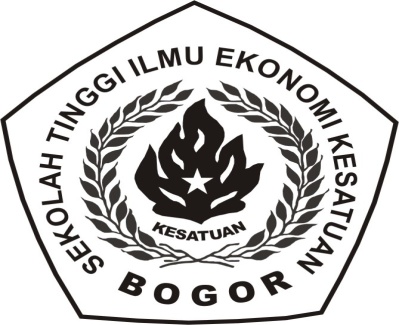 PROGRAM STUDI KEUANGAN DAN PERBANKAN SEKOLAH TINGGI ILMU EKONOMI KESATUANBOGOR 2019TINJAUAN SISTEM PENGENDALIAN KREDIT PADA PT. BPR RAMA GANDA PUSAT, BOGORTUGAS AKHIRSebagai salah satu syarat untuk memperoleh gelar Ahli Madya pada Program Studi Keuangan dan PerbankanSekolah Tinggi Ilmu Ekonomi KesatuanDisusun Oleh :FATMAH 160110009PROGRAM STUDI KEUANGAN DAN PERBANKAN SEKOLAH TINGGI ILMU EKONOMI KESATUANBOGOR 2019